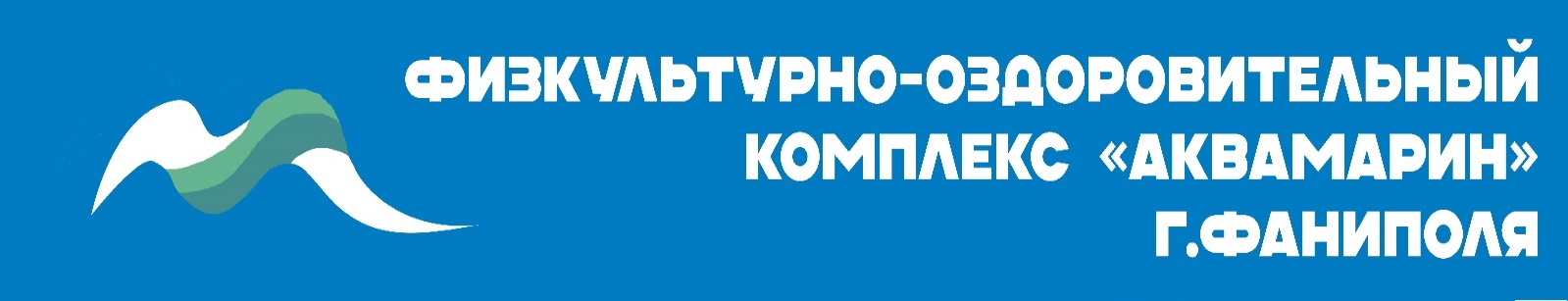 Групповые занятия для взрослыхФитнес залБассейн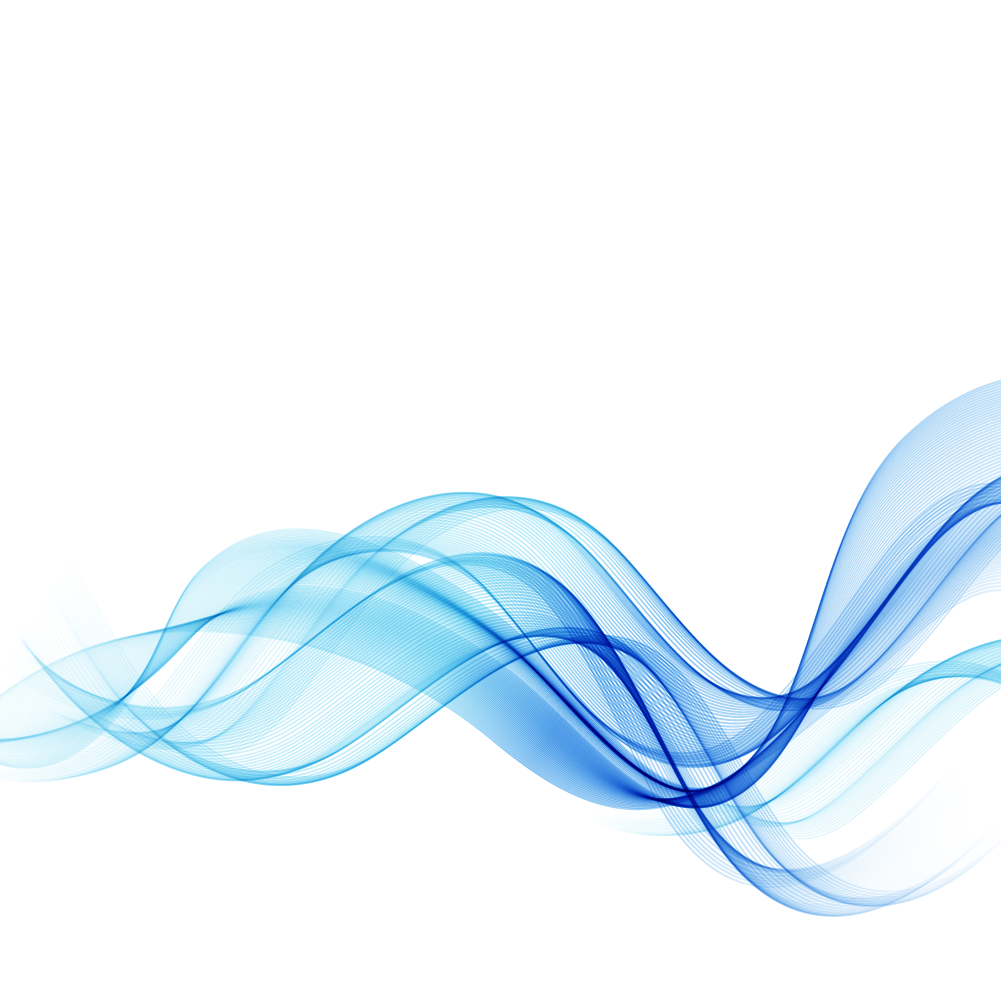 На групповые занятия скидка не распространяется. Абонемент действителен 45 дней.«700 ккал»«700 ккал»«700 ккал»Вторник19.00 – 20.00Разовое занятие                    12 руб.Абонемент 8 занятий           70 руб.Четверг19.00 – 20.00Разовое занятие                    12 руб.Абонемент 8 занятий           70 руб.Воскресенье17.00 – 18.00Разовое занятие                    12 руб.Абонемент 8 занятий           70 руб.Бразовская Надежда Валерьевна +375 29 766 93 67Бразовская Надежда Валерьевна +375 29 766 93 67Бразовская Надежда Валерьевна +375 29 766 93 67«Динамический пилатес» «Динамический пилатес» «Динамический пилатес» Вторник20.00 – 21.00Разовое занятие                    12 руб.Абонемент 8 занятий           70 руб.Четверг20.00 – 21.00Разовое занятие                    12 руб.Абонемент 8 занятий           70 руб.Воскресенье18.00 – 19.00Разовое занятие                    12 руб.Абонемент 8 занятий           70 руб.Бразовская Надежда Валерьевна +375 29 766 93 67Бразовская Надежда Валерьевна +375 29 766 93 67Бразовская Надежда Валерьевна +375 29 766 93 67«Total body»«Total body»«Total body»Понедельник9.00 – 10.00 18.00 – 19.00 Разовое занятие                     12 руб.Абонемент 8 занятий            70 руб.Пятница9.00 – 10.0018.00 – 19.00Разовое занятие                     12 руб.Абонемент 8 занятий            70 руб.Лапезо Елена Валерьевна +375 29 247 88 43Лапезо Елена Валерьевна +375 29 247 88 43Лапезо Елена Валерьевна +375 29 247 88 43Группы по плаванию для взрослых (18 лет и старше)Группы по плаванию для взрослых (18 лет и старше)Группы по плаванию для взрослых (18 лет и старше)Понедельник19.00 – 19.45 20.00 – 20.45 Разовое занятие                     15 руб.Абонемент 4 занятия 	58 руб.Абонемент 8 занятий            112 руб.Среда19.00 – 19.45 20.00 – 20.45 Разовое занятие                     15 руб.Абонемент 4 занятия 	58 руб.Абонемент 8 занятий            112 руб.Пятница19.00 – 19.45 20.00 – 20.45 Разовое занятие                     15 руб.Абонемент 4 занятия 	58 руб.Абонемент 8 занятий            112 руб.Козлова Диана Дмитриевна +375 33 626 19 49Козлова Диана Дмитриевна +375 33 626 19 49Козлова Диана Дмитриевна +375 33 626 19 49«Аквааэробика»«Аквааэробика»«Аквааэробика»Понедельник19.00 – 20.0020.00 – 21.00Разовое занятие                     15 руб.Абонемент 4 занятия 	58 руб.Абонемент 8 занятий            112 руб. Среда19.00 – 20.0020.00 – 21.00Разовое занятие                     15 руб.Абонемент 4 занятия 	58 руб.Абонемент 8 занятий            112 руб. Бразовская Надежда Валерьевна +375 29 766 93 67Бразовская Надежда Валерьевна +375 29 766 93 67Бразовская Надежда Валерьевна +375 29 766 93 67